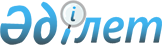 О внесении изменений в приказ Министерства финансов Республики Казахстан от 17 ноября 2000 года N 487
					
			Утративший силу
			
			
		
					Приказ Министра финансов Республики Казахстан от 20 июля 2001 года N 355. Зарегистрирован в Министерстве юстиции Республики Казахстан 31 июля 2001 года N 1606. Утратил силу приказом Министра финансов Республики Казахстан от 15 апреля 2008 года N 179.




Извлечение из приказа






Министра финансов РК






от 15.04.2008 N 179





      "В соответствии с пунктом 1 


 статьи 27 


 Закона "О нормативных правовых актах" ПРИКАЗЫВАЮ:






      1. Признать утратившими силу некоторые нормативные правовые акты Республики Казахстан согласно приложению к настоящему приказу.






      2. Департаменту методологии управления государственными активами Министерства финансов Республики Казахстан (Айтжанова Ж.Н.) в недельный срок сообщить Министерству юстиции Республики Казахстан и в официальные печатные издания о признании утратившими силу некоторых нормативных правовых актов Республики Казахстан.






      3. Настоящий приказ вступает в силу со дня подписания.





      Министр                                    Б. Жамишев





Приложение           






к приказу Министра финансов 






Республики Казахстан    






от 15 апреля 2008 года N 179





Перечень утративших силу некоторых нормативных






правовых актов Республики Казахстан





      1.  ........ .






      2.  ........ .






      3.  ........ .






      4.  ........ .






      5.  ........ .






      6.  ........ .






      7.  ........ .






      8.  ........ .






      9.  ........ .






      10. ........ .






      11. ........ .






      12. ........ .






      13. ........ .






      14. ........ .






      15. ........ .






      16. ........ .






      17. ........ .






      18. Приказ Министра финансов Республики Казахстан от 20 июля 2001 года N 355 "О внесении изменений в приказ Министерства финансов Республики Казахстан от 17 ноября 2000 года N 487" (зарегистрирован в Реестре государственной регистрации нормативных правовых актов за N 9702, опубликован в "Бюллетене нормативных правовых актов центральных исполнительных и иных государственных органов Республики Казахстан", 2001 г., N 29, ст. 465).






      19. ........ .






      20. ........ .






      21. ........ .






      22. ........ .






      23. ........ .






      24. ........ .






      25. ........ .






      26. ........ .






      27. ........ .






      28. ........ ."





__________________________________________________________________________






      Приказываю: 



      1. Внести в приказ Министерства финансов Республики Казахстан от 17 ноября 2000 года N 487 
 V001332_ 
 "Об утверждении структуры специфики экономической классификации расходов бюджета" следующие изменения: 



      в структуре специфики экономической классификации расходов бюджета Республики Казахстан, утвержденной указанным приказом: 



      по специфике 111: 



      графу "Перечень расходов" изложить в следующей редакции: 



      "Основная заработная плата депутатов, политических и административных государственных служащих, судей, Чрезвычайных и Полномочных Послов Республики Казахстан в странах дальнего и ближнего зарубежья, работников учреждений Министерства иностранных дел Республики Казахстан за границей, прокуроров, сотрудников органов прокуратуры, органов Агентства финансовой полиции, Академии финансовой полиции, Таможенных органов, правоохранительных органов, Государственной противопожарной службы, военнослужащих, в том числе военнослужащих срочной военной службы: 



      должностной оклад; 



      оклад по воинским званиям; 



      доплата за специальное звание; 



      доплата за классный чин; 



      надбавка за особые условия прохождения службы военнослужащим, 

сотрудникам правоохранительных органов и государственной противопожарной 

службы; 

     доплата за проживание в зонах экологического бедствия; 

     оплата отпуска, компенсация за неиспользованный отпуск в случае 

увольнения работника; 

     разница в заработной плате, выплачиваемая государственным служащим в 

связи с изменениями условий оплаты труда с 1 января 2000 года; 

     доплаты, установленные Законом Республики Казахстан  
 Z990493_ 
  "О труде 

в Республике Казахстан". 

     Основная заработная плата работников других государственных 

учреждений: 

     должностные оклады (тарифные ставки); 

     надбавка за ученую степень; 

     надбавка за выслугу лет или за продолжительность непрерывной работы в 

конкретном учреждении и должностях; 

     надбавка к должностному окладу (тарифной ставке); 

     повышение должностных окладов (тарифных ставок);

     оплата за работу в ночное время; 

 



      разница в заработной плате, выплачиваемая в связи с изменениями условий оплаты труда с 1 января 2000 года (в том числе отменой районного коэффициента, коэффициента за работу в высокогорных, пустынных и безводных местностях); 



      доплата за проживание в зонах экологического бедствия; 



      оплата отпуска, компенсация за неиспользованный отпуск в случае увольнения работника; 



      доплаты, установленные Законом Республики Казахстан 
 Z990493_ 
 "О труде в Республике Казахстан"."; 



      по специфике 112: 



      графу "Перечень расходов" изложить в следующей редакции: 



      "Дополнительные денежные выплаты политических и административных государственных служащих, судей, Чрезвычайных и Полномочных Послов Республики Казахстан в странах дальнего и ближнего зарубежья, работников учреждений Министерства иностранных дел Республики Казахстан за границей, прокуроров, сотрудников органов прокуратуры, органов Агентства финансовой полиции, Академии финансовой полиции, Таможенных органов, правоохранительных органов, Государственной противопожарной службы, военнослужащих: 



      надбавки к должностным окладам установленные по решению руководителя государственного органа за счет экономии средств, предусмотренных на содержание соответствующего органа по смете; 



      премии, выплачиваемые по решению руководителя государственного органа за счет экономии средств, предусмотренных на содержание соответствующего органа по смете. 



      Дополнительные денежные выплаты работников других государственных учреждений: 



      премии рабочим и служащим, не имеющим воинских и специальных званий, Министерства обороны Республики Казахстан, Министерства внутренних дел Республики Казахстан, Республиканской гвардии Республики Казахстан, Службы охраны Президента Республики Казахстан, Агентства Республики Казахстан по чрезвычайным ситуациям и их подведомственных государственных учреждений до 1 января 2002 года; 



      стимулирующие выплаты за счет экономии фонда оплаты труда по решению руководителя государственного учреждения"; 



      по специфике 113: 



      графу "Перечень расходов" изложить в следующей редакции: 



      "Компенсационные выплаты депутатов, политических и административных государственных служащих, судей, Чрезвычайных и Полномочных Послов Республики Казахстан в странах дальнего и ближнего зарубежья, работников учреждений Министерства иностранных дел Республики Казахстан за границей, прокуроров, сотрудников органов прокуратуры, органов Агентства финансовой полиции, Академии финансовой полиции, Таможенных органов, правоохранительных органов, Государственной противопожарной службы, военнослужащих, в том числе военнослужащих срочной военной службы: 



      пособие для оздоровления; 



      подъемное пособие при служебном перемещении военнослужащим (кроме военнослужащих срочной службы) и сотрудникам правоохранительных органов; 



      единовременное пособие при увольнении с военной или специальной службы военнослужащим, в том числе военнослужащим срочной военной службы, и сотрудникам правоохранительных органов; 



      выходное пособие государственным служащим; 



      сохраняемая заработная плата на период трудоустройства; 



      компенсация, единовременное пособие в соответствии с законодательством; 



      материальная помощь, выплачиваемая по решению руководителя государственного органа за счет экономии средств, предусмотренных на содержание соответствующего органа по смете; 



      невыплаченные пособия по временной нетрудоспособности, в том числе по трудовым увечьям и профессиональным заболеваниям, по беременности и родам, на рождение ребенка, на погребение, начисленные за период с 1 января 1999 года по 17 апреля 1999 года и возмещаемые из республиканского бюджета; 



      пособия по временной нетрудоспособности, по беременности и родам в сумме, превышающей 1,5 % от фонда оплаты труда. 



      Компенсационные выплаты работников других государственных учреждений: 



      сохраняемая заработная плата на период трудоустройства; 



      материальная помощь, оказываемая работнику по решению руководителя государственного учреждения в пределах фонда оплаты труда; 



      невыплаченные пособия по временной нетрудоспособности, в том числе по трудовым увечьям и профессиональным заболеваниям, по беременности и родам, на рождение ребенка, на погребение, начисленные за период с 1 января 1999 года по 17 апреля 1999 года и возмещаемые из республиканского бюджета; 



      пособия по временной нетрудоспособности, по беременности и родам в 

сумме, превышающей 1,5 % от фонда оплаты труда"; 

     по специфике 159 "Прочие расходы" в перечне расходов, пункт 

10 "премии (денежные вознаграждения), памятные подарки работникам 

государственных органов, отличившимся в борьбе с коррупцией" исключить. 

     2. Настоящий приказ вступает в силу со дня его государственной 

регистрации в Министерстве юстиции Республики Казахстан.

     Министр   

     (Специалисты: Пучкова О.Я.,

                   Умбетова А.М.)                                          

					© 2012. РГП на ПХВ «Институт законодательства и правовой информации Республики Казахстан» Министерства юстиции Республики Казахстан
				